令和５年度第１回垂水市総合教育会議　傍聴申込書垂水市役所企画政策課政策推進係　宛て　(FAX：0994-32-6625)日時：令和６年１月26日（金）午後２時30分から会場：垂水市市民館２階　大会議室〇傍聴者（定員10名）　　　　　　　　　令和６年１月22日(月)17:15必着※定員の関係で傍聴できない場合、記載いただいた電話、Ｅメールアドレスのいずれかにご連絡いたします。※発熱等の症状がある方や体調が優れない方は、傍聴を控えていただきますようお願いいたします。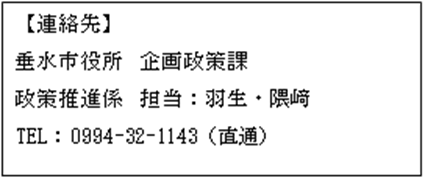 （ふりがな）氏　　　　　名住　　　　　所〒電　話　番　号Ｅメールアドレス